Кодекс этики и служебного поведения работниковфедерального бюджетного учреждения «Научно-техническая библиотека Министерства промышленности и торговли Российской Федерации» (ФБУ «НТБ Минпромторга России»)
1. ВведениеКодекс этики и служебного поведения работников ФБУ «НТБ Минпромторга России» (далее — Кодекс) устанавливает правила, предусматривающие этические ценности и правила служебного поведения административно-управленческого персонала и иных работников организации (далее — Работники), профилактику коррупционных и иных правоотношений, а также определяет основополагающие принципы их взаимоотношений между Работниками ФБУ «НТБ Минпромторга России» с обществом в целом, правоохранительными и другими органами государственной власти, ФБУ «НТБ Минпромторга России» и Министерством промышленности и торговли Российской Федерации (далее - Министерство). Настоящий Кодекс основан на общепринятых стандартах делового поведения и является составной частью системы управления ФБУ «НТБ Минпромторга России», способствует всестороннему ее развитию, устанавливает основополагающие принципы принятия управленческих решений в экономической, социальной и трудовой сферах. Настоящий Кодекс разработан с учетом требований законодательства Российской Федерации, принципов корпоративного управления Организации экономического сотрудничества и развития (ОЭСР), Федерального закона от 3 ноября 2006 г. №174-ФЗ «Об автономных учреждениях», Федерального закона от 14 ноября 2002 г. № 161-ФЗ «О государственных и муниципальных унитарных предприятиях», а также мирового опыта и российской практики. Целью принятия настоящего Кодекса является формирование условий для повышения прозрачности деятельности ФБУ «НТБ Минпромторга России», снижения коррупционных рисков, а также формирование корпоративной культуры и системы ценностей. Задачами настоящего Кодекса являются: профилактика коррупционных рисков и предотвращение конфликта интересов;формирование эффективной системы антикоррупционного противодействия в ФБУ «НТБ Минпромторга России»;соблюдение норм деловой этики Работниками ФБУ «НТБ Минпромторга России»;повышение и развитие единой корпоративной культуры в ФБУ «НТБ Минпромторга России». Настоящий Кодекс направлен на принятие управленческих решений в ФБУ «НТБ Минпромторга России» в соответствии с законодательством Российской Федерации и соблюдение общепринятых в деловой практике этических принципов. В целях эффективной реализации положений настоящего Кодекса в ФБУ «НТБ Минпромторга России» назначается ответственное лицо по противодействию коррупции и урегулированию конфликта интересов, а также за профилактику коррупционных и иных правонарушений.В случае возникновения ситуаций, не регламентированных настоящим Кодексом, а также при возникновении спорных ситуаций, когда у Работника появляются вопросы или сомнения в отношении корректности и законности его действий (бездействия), действий(бездействия) его коллег или правильного понимания (толкования) положений настоящего Кодекса, ему следует обратиться к своему непосредственному руководителю, и/или к ответственному лицу по противодействию коррупции и урегулированию конфликта интересов, а также за профилактику коррупционных и иных правонарушений. Кодекс в части, не противоречащей существу имеющихся обязательств, имеет рекомендательный характер для физических лиц, работающих по гражданско-правовым договорам, заключенным с ФБУ «НТБ Минпромторга России», а также для физических и юридических лиц, исполняющих поручения либо представляющих ФБУ «НТБ Минпромторга России» перед третьими лицами, если их действия осуществляются от имени ФБУ «НТБ Минпромторга России».Несоблюдение требований Кодекса может повлечь за собой применение дисциплинарных взысканий, а также инициирование от имени ФБУ «НТБ Минпромторга России» в отношении нарушителей требований Кодекса мер гражданско-правовой, административной и уголовной ответственности в порядке, предусмотренном действующим законодательством Российской Федерации. Соблюдение этических норм и принципов, заложенных в настоящем Кодексе, способствует снижению коррупционных рисков, улучшению деловой репутации, повышению эффективности деятельности и ответственности Работников за результаты деятельности. Полученная ответственным лицом по противодействию коррупции и урегулированию конфликта интересов, а также за профилактику коррупционных и иных правонарушений о нарушении положений настоящего Кодекса считается конфиденциальной и защищенной от несанкционированного доступа третьих лиц. Лицо, сообщившее о нарушении, имеет права получить информация о ходе рассмотрения его сообщения.2. Миссия и ценностиМиссией ФБУ «НТБ Минпромторга России» является выполнение задач, поставленных перед Министерством промышленности и торговли Российской Федерации. Приоритетными ценностями ФБУ «НТБ Минпромторга России» являются: 1. Законность. Работники ФБУ «НТБ Минпромторга России» осуществляют сваю деятельность в соответствии с законодательством Российской Федерации и внутренними распорядительными документами ФБУ «НТБ Минпромторга России». 2. Эффективность. ФБУ «НТБ Минпромторга России» на постоянной основе осуществляет оптимизацию своих расходов, повышая результативность от распоряжения государственным имуществом, рентабельность деятельности, и защиту государственных интересов в рамках своей компетенции. 3. Социальная ответственность. ФБУ «НТБ Минпромторга России» осуществляет реализацию различных программ в сфере охраны труда, защиты окружающей среды, повышения качества жизни Работников и их семей. В рамках своей компетенции ФБУ «НТБ Минпромторга России» осуществляет деятельность по решению государственных социальных задач, в том числе реализации определенных товаров и услуг по минимальным ценам и организации закупочных и товарных интервенций в соответствии со своим видом деятельности и для выполнения утвержденного Государственного задания. 4. Кадровый потенциал. ФБУ «НТБ Минпромторга России» создает комфортные условия  для осуществления профессиональной деятельности Работников путем улучшения условий и безопасности труда, предоставления возможностей по повышению уровня образования и квалификации, а также дополнительного социального обеспечения. 5. Надежность. Выстраивая деловые отношения, ФБУ «НТБ Минпромторга России» стремится к долгосрочному сотрудничеству, основанному на взаимном доверии и безоговорочном соблюдении принятых обязательств, не противоречащих государственным интересам. 6. Нравственность. ФБУ «НТБ Минпромторга России» осуществляет свою деятельность, основываясь на профессиональной этике, честности, справедливости, общепринятых нормах порядочности.3. Этические принципы.Работники ФБУ «НТБ Минпромторга России» руководствуются в своей деятельности следующими этическими принципами: 1. Добросовестность. Работники ФБУ «НТБ Минпромторга России» не должны злоупотреблять своими должностными полномочиями в целях получения личной выгоды или выгоды в пользу третьих лиц в ущерб интересам ФБУ «НТБ Минпромторга России» и/или государства в лице Министерства.2. Профессионализм. Профессиональных Стандарты, принятые в ФБУ «НТБ Минпромторга России», обеспечивает соответствие занимаемой должности квалификации, уровню образования и опыту Работников.3. Репутация. Управленческие решения и действия Работников должны соответствовать цели поддержания положительной деловой репутации ФБУ «НТБ Минпромторга России», Работники должны предпринимать усилия по предотвращению ситуаций, при которых их действия (бездействие) могут нанести экономический, репутационный или иной ущерб ФБУ «НТБ Минпромторга России», ее Работникам и/или государству в лице Министерства.4. Открытость и прозрачность. Деятельность Работников ФБУ «НТБ Минпромторга России» строится на принципах информационной открытости. Все заинтересованные стороны вправе получать достоверные, полные и оперативные данные с учетом соблюдения законодательства Российской Федерации.5. Конфиденциальность. Работники ФБУ «НТБ Минпромторга России» должны обеспечивать сохранность и конфиденциальность информации, содержащей государственную, коммерческую и иную тайну, охраняемую в соответствии с законодательством Российской Федерации, иной информации ограниченного доступа, а также сведений о персональных данных Работников, разглашение которых может нанести экономический, репутационный или иной ущерб ФБУ «НТБ Минпромторга России», ее Работникам и/или государству в лице Министерства. 6. Эффективность и сплоченность. Работники ФБУ «НТБ Минпромторга России» действуют сплоченным коллективом. Эффективная работа каждого Работника направлена на достижение высоких производственных результатов, повышение финансово-экономического, кадрового, научно-технического потенциалов. 7. Уважение. В ФБУ «НТБ Минпромторга России» строго соблюдаются принципы уважительного отношения между Работниками, а также с контрагентами и официальными представителями Министерства. Не допускается дискриминация по половому, национальному, должностному, социальному, религиозному, политическому и другим признакам.8. Ответственность. Работник ФБУ «НТБ Минпромторга России» несет ответственность за принятые решения, входящие в его компетенцию, действия (бездействие) в ходе выполнения своих профессиональных обязанностей и не вправе перекладывать ответственность на других Работников.4. Защита информацииФБУ «НТБ Минпромторга России» обеспечивают защиту персональных данных Работников в соответствии с действующим законодательством Российской Федерации. Работникам запрещено разглашать конфиденциальную, инсайдерскую и иную информацию, составляющую государственную, коммерческую и иную тайну, охраняемую в соответствии с законодательством Российской Федерации, и иную информацию ограниченного доступа. Работники обязаны соблюдать правила и предписания по защите персональных данных. В сомнительных ситуациях или в случае выявления нарушений Работнику необходимо незамедлительно проинформировать своего непосредственного руководителя и/или Комиссию по противодействию коррупции и урегулированию конфликта интересов, и/или лицо (подразделение), ответственное за профилактику коррупционных и иных правонарушений. Работники обязаны предпринимать все возможные меры для обеспечения защиты охраняемой законодательством Российской Федерации конфиденциальной, инсайдерской и иной информации, разглашение которой может нанести ущерб интересам Организации и/или государства в лице Министерства. Работники несут персональную ответственность за использование конфиденциальной, инсайдерской и иной информации в целях получения личной выгоды или выгоды в интересах третьих лиц в ущерб интересам ФБУ «НТБ Минпромторга России» и государства в лице Министерства.Незаконное использование или неосторожное разглашение конфиденциальной, инсайдерской и иной информации, являющейся информацией ограниченного доступа или охраняемой в соответствии с законодательством Российской Федерации, может привести к инициированию от имени ФБУ «НТБ Минпромторга России» или Министерства в отношении нарушителей требований Кодекса применения предусмотренных законодательством Российской Федерации мер ответственности.5. Конфликт интересовРаботники ФБУ «НТБ Минпромторга России» обязаны не допускать ситуаций, которые могут привести к конфликту интересов. В случае возникновения при исполнении должностных обязанностей личной заинтересованности, которая приводит или может привести к конфликту интересов, Работникам необходимо воздержаться от принятия решений и/или осуществления каких-либо действий (бездействия) в целях устранения возможных претензий как со стороны ФБУ «НТБ Минпромторга России», так и со стороны третьих лиц в предвзятости и необъективности, а также незамедлительно сообщить о личной заинтересованности своему непосредственному руководителю и/или в Комиссию по противодействию коррупции и урегулированию конфликта интересов, и/или лицу (в подразделение), ответственному за профилактику коррупционных и иных правонарушений (приложение № 2 к настоящему Кодексу). Рассмотрение фактов возникновения при исполнении Работником должностных обязанностей личной заинтересованности, которая приводит или может привести к конфликту интересов, осуществляется ответственным лицом по противодействию коррупции и урегулированию конфликта интересов, а также за профилактику коррупционных и иных правонарушений, предусмотренном Положением об ответственном лице по противодействию коррупции и урегулированию конфликта интересов, а также за профилактику коррупционных и иных правонарушений, в организации, подведомственной Минпромторгу России. Работники ФБУ «НТБ Минпромторга России» осуществляют свои должностные обязанности исключительно в интересах ФБУ «НТБ Минпромторга России» и государства в лице Министерства. Работником не допускается заключение сделок и возникновение ситуаций, в которых личные интересы Работника вступают в конфликт с интересами ФБУ «НТБ Минпромторга России» и государства в лице Министерства.Работники ФБУ «НТБ Минпромторга России» не оказывают влияние на решение единоличного исполнительного органа ФБУ «НТБ Минпромторга России» с целью необоснованного приема на работу лиц, в устройстве которых заинтересованы, а также с целью необоснованного повышения по службе других Работников. Участие Работников в принятии решений, касающихся деловых отношений с контрагентами, случае возникновения личной заинтересованности, которая приводит или может привести к конфликту интересов, не допускается.6. Подарки и иная выгодаПолучение или дарение подарков (услуг) между Работниками ФБУ «НТБ Минпромторга России», представителями Министерства и деловыми партнерами не допускается. Получение и дарение подарков (услуг) допустимо в ряде исключительных случаев и в соответствии со следующими критериями: 1) подарки не должны являться предметами роскоши; 2) подарки не должны являться вознаграждением за решения, действия или бездействие при осуществлении должностных обязанностей или профессиональной деятельности; 3) поводом для подарка должно быть личное событие Работника или событие, напрямую связанное с государственными или профессиональными праздниками, а также с проведением официальных мероприятий ФБУ «НТБ Минпромторга России» и/или Министерства. Работник в течение 3-х дней со дня получения или дарения подарка (услуги) должностному лицу сообщает об этом факте ответственному лицу по противодействию коррупции и урегулированию конфликта интересов, а также за профилактику коррупционных и иных правонарушений в ФБУ «НТБ Минпромторга России», в случае, если стоимость подарка превышает 3 000 рублей (приложение № 3 к настоящему Кодексу).При возникновении вопросов и конфликтных ситуаций, связанных получением или дарением подарков (услуг), Работникам необходимо обращаться к своему непосредственному руководителю и/или к ответственному лицу по противодействию коррупции и урегулированию конфликта интересов, а также за профилактику коррупционных и иных правонарушений в ФБУ «НТБ Минпромторга России».7. Противодействие коррупции. Соблюдение норм Кодекса этики и служебного поведения работников ФБУ «НТБ Минпромторга России».ФБУ «НТБ Минпромторга России» в пределах своих полномочий реализует комплекс мер по противодействию и профилактике коррупции, выявлению, предупреждению и пресечению коррупционных правонарушений, а также минимизации и (или) ликвидации последствий коррупционных правонарушений. Единоличный исполнительный Орган ФБУ «НТБ Минпромторга России» обеспечивает внедрение настоящего Кодекса и контроль за его соблюдением. ФБУ «НТБ Минпромторга России» вправе вносить дополнения и уточнения в настоящий Кодекс, с учетом своих внутренних особенностей, а также изменений действующего законодательства Российской Федерации. Все категории Работников ФБУ «НТБ Минпромторга России» обязаны ознакомиться с настоящим Кодексом под роспись. Не реже чем один раз в год Работники ФБУ «НТБ Минпромторга России» должны в письменной форме подтверждать свое согласие соблюдать положения настоящего Кодекса (приложение № 1 к настоящему Кодексу). В ФБУ «НТБ Минпромторга России» запрещается принимать прямое или косвенное участие Работников в коррупционных действиях лично или через третьих лиц, в том числе предлагать, давать, вымогать или получать незаконное вознаграждение в различных формах за содействие в решении тех или иных вопросов, а также незаконно передавать лицу, выполняющему управленческие функции в коммерческой или иной организации, а равно получать деньги, ценные бумаги, иное имущество, оказывать (получать) услуги имущественного характера, предоставлять (получать) иные имущественные права за совершенное действий (бездействия) в интересах дающего в связи с занимаемым этим лицом служебным (должностным) положением.Работники ФБУ «НТБ Минпромторга России» обязаны уведомлять непосредственного руководителя и/или ответственного лица по противодействию коррупции и урегулированию конфликта интересов, а также за профилактику коррупционных и иных правонарушений в ФБУ «НТБ Минпромторга России», о фактах склонения их к совершению коррупционных правонарушений в течение 3-х рабочих дней со дня такого факта (приложение № 4 к настоящему Кодексу). Работникам ФБУ «НТБ Минпромторга России» следует незамедлительно сообщать ответственному лицу по противодействию коррупции и урегулированию конфликта интересов, а также за профилактику коррупционных и иных правонарушений в ФБУ «НТБ Минпромторга России», обо всех нарушениях законодательства и положений настоящего Кодекса. При этом Работнику гарантируется конфиденциальность такого обращения, а также непредвзятое и справедливое отношение в случае такого обращения. Если обращение было сделано с целью распространения ложных сведений либо будет установлен факт совершения нарушения самим заявителем, то он может быть привлечен к ответственности в соответствии с законодательством Российской Федерации и настоящим Кодексом. Своевременное сообщение Работника о фактах нарушений положений настоящего Кодекса, допущенных им лично или в составе группы лиц, может рассматриваться ФБУ «НТБ Минпромторга России» как смягчающий фактор при принятии дисциплинарных и иных мер воздействия. Ответственное лицо по противодействию коррупции и урегулированию конфликта интересов, а также за профилактику коррупционных и иных правонарушений в ФБУ «НТБ Минпромторга России»  рассматривает вопросы, связанные с соблюдением положений настоящего Кодекса, требований об урегулировании конфликта интересов. В случае установления факта причинения убытков ФБУ «НТБ Минпромторга России» и государству в лице Министерства по вине Работника, ФБУ «НТБ Минпромторга России» вправе обратиться в суд для возмещения убытков, причиненных вследствие вышеуказанных действий (бездействия).При подозрении или обнаружении действий (бездействия) Работников, имеющих признаки нарушения законодательства о противодействии коррупции, ФБУ «НТБ Минпромторга России» не позднее 10 рабочих дней со дня обнаружения таких признаков„ направляет соответствующие материалы в правоохранительные органы для осуществления установленных законодательством Российской Федерации мероприятий с целью оценки законности действий (бездействия) соответствующих лиц.Руководящие работники ФБУ «НТБ Минпромторга России» должны выступать личным примером этичного поведения, проводить разъяснительную работу с подчиненными с целью соблюдения положений настоящего Кодекса, а также профилактики коррупционных и иных правонарушений.Работники раскрывают информацию о доходах, расходах, об имуществе и обязательствах имущественного характера в соответствии с законодательством Российской Федерации.При возникновении вопросов па правилам поведения Работники должны обращаться за разъяснениями к своему непосредственному руководителю и/или к ответственному лицу по противодействию коррупции и урегулированию конфликта интересов, а также за профилактику коррупционных и иных правонарушений в ФБУ «НТБ Минпромторга России». Основы и принципы деятельности ФБУ «НТБ Минпромторга России» по противодействию коррупции определяются настоящим Кодексом и антикоррупционной политикой ФБУ «НТБ Минпромторга России». При возникновении вопросов по применению настоящего Кодекса, а также при наличии информации о нарушении антикоррупционного законодательства Российской Федерации и положений настоящего Кодекса ФБУ «НТБ Минпромторга России» обеспечивает информационные каналы обратной связи, гарантирующие анонимность заявителя, например: - телефон; - электронная почта; 
- онлайн — сервис;- почтовый  адрес для почтовых  отправлений с пометкой «Противодействие коррупции».8. Заключительные положенияНастоящий Кодекс, а также изменения и дополнения к нему в ФБУ «НТБ Минпромторга России»  утверждаются внутренним распорядительным актом единоличного исполнительного органа ФБУ «НТБ Минпромторга России». Кодекс вступает в силу с момента его утверждения, является открытым и общедоступным документом. ФБУ «НТБ Минпромторга России» размещает его на своем официальном сайте в информационно-телекоммуникационной сети Интернет. Все предложения по внесению изменений в настоящий Кодекс направляются Работником ФБУ «НТБ Минпромторга России» ответственному лицу по противодействию коррупции и урегулированию конфликта интересов, а также за профилактику коррупционных и иных правонарушений в ФБУ «НТБ Минпромторга России», которые представляют на рассмотрение и утверждение соответствующий проект внутреннего распорядительного акта о вносимых изменения в Кодекс единоличному-исполнительному органу ФБУ «НТБ Минпромторга России».ФЕДЕРАЛЬНОЕ БЮДЖЕТНОЕ УЧРЕЖДЕНИЕ«Научно-техническая библиотека министерствапромышленности и ТОРГОВЛИРоссийской Федерации»(ФБУ «НТБ Минпромторга России»)Кодекс этики и служебного поведения работников21 июня 2016 г.МоскваУТВЕРЖДАЮДиректор ФБУ «НТБ Минпромторга России»_________________ Н.П. Новикова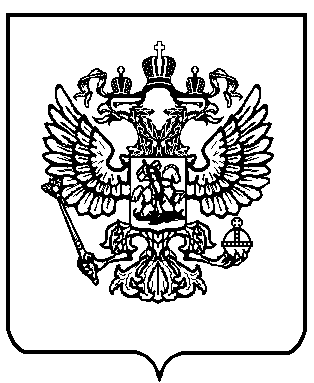 